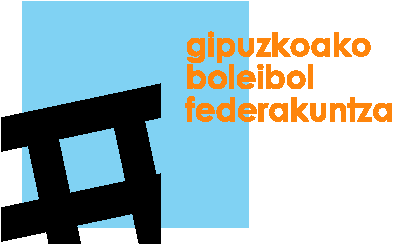 2019 GIPUZKOAKO HONDARTZA BOLEIBOLEKO TXAPELKETAIZEN EMATE ORRIA / HOJA DE INSCRIPCIÓNALEBINAKArduraduna/responsable:....................................................................Telefonoa:.........................................Se juega 4x4 reglamento mini vóleySI SE SUSPENDE EL TORNEO POR MAL IEMPO SE AVISARÁ TELEFONICAMENTE A LOS RESPONSABLESJokal.Jugad.Abizenak / IzanakTALDEA:Jaio. DataFecha Nto.TaldeaClub12345Jokal.Jugad.Abizenak / IzanakTALDEA:Jaio. DataFecha Nto.TaldeaClub12344